Pozorno pročitaj tekstove, a zatim riješi zadatke.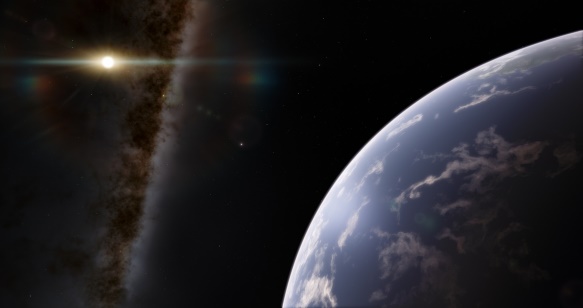 POVJERENJE U MEDIJERat svjetova izazvao paniku u SAD-u Dame i gospodo, prekidamo glazbeni program zbog izvanrednih vijesti. 20 minuta prije osam, prof. Farell [farel] s opservatorija Mount Jennings [maunt dženings], uočio je nekolikoeksplozija zapaljivoga plina koje su se pojavile u pravilnim razmacima na Marsu. Spektroskop je pokazao da je zapaljivi plin vodik i da se kreće prema Zemlji velikom brzinom… tim je riječima 30. listopada 1938. godine u 20 sati Orson Welles [orson vels] započeo emitiranje svoje drame Rat svjetova na CBS-ovoj [si bi es] radijskoj postaji.Cijela bi priča ostala tek djelić radijske povijesti da emisija među američkim stanovništvom nije izazvala paniku neviđenih razmjera.Priča o invaziji Marsovaca počivala je na dobro osmišljenome scenariju, uvjerljivoj glumi, uključivanju astronoma u program, izvještajima reportera s mjesta događaja, zvučnim kulisama koje oponašaju izvanzemaljski zvuk… Tisuće su ljudi povjerovale u stvarnu invaziju o čemu su dan poslije svjedočili brojni novinski članci. Uslijedili su mnogobrojni telefonski pozivi najbližim policijskim i radijskim postajama te novinskim redakcijama. Ljudi su napuštali svoje domove, naoružavali se, omotavali glave mokrim ručnicima kako bi se spasili od otrovnoga plina koji su ispuštala bića iz svemira, čekali evakuaciju, unatoč tomu što u „napadnutom” New Jerseyu [nju džrziju] nitko nije vidio ni čuo išta neobično.Program je slušalo šest milijuna ljudi, od čega ih je više od milijun i pol povjerovalo u istinitost priče. Orson Welles još je tijekom emisije doznao da je među stanovništvom nastala panika, iako je CBS u nekoliko navrata prekidao emitiranje naglašavajući kako je u pitanju fikcija. Welles se na kraju emisije ispričao slušateljima zbog nastale panike.		(prema: https://www.medijskapismenost.hr; učitano 1. prosinca 2019.)Kako je nastala medijska priča o panici zbog Rata svjetova  Iako danas gotovo svi vjeruju kako su tisuće ljudi povjerovale u znanstvenofantastičnu radiodramu, gotovo ništa od navedenoga u tekstu Rat svjetova izazvao paniku u SAD-u nije istina.Nitko nije stradao zbog posljedica slušanja Rata svjetova, nitko nije završio u bolnici i nije bilo nikakve masovne panike. Cijela je priča zapravo postala ogledni primjer kako se glasine  imedijski interes mogu urotiti kako bi dezinformaciju proglasili istinom, koja takvom ostaje već više od 80 godina.Sve ostale priče o tragičnim posljedicama radiodrame pokazale su se neistinitima.Samo su dva incidenta bila izravna posljedica vjerovanja da je radiodrama zapravo istinita reportaža. U američkome gradiću Grover’s Mill [grovers mil], u kojemu je prema radiodrami lokalni vodotoranj pretvoren u marsovski ratni stroj, okupila se nekolicina građana koji su sačmaricama pucali na vodotoranj.Dvoje je ljudi tužilo CBS; jedna je žena tražila 50 000 dolara zbog sloma živaca koji je proživjela, no njezina je tužba ubrzo odbačena, a jedan je muškarac zahtijevao da mu se nadoknadi novac za crne cipele. Objasnio je kako je štedio novac za crne cipele, no kada je čuo radiodramu, novac je potrošio na kartu za vlak kako bi pobjegao iz grada. Prema nekim izvorima, Welles mu je osobno platio nove cipele.Većinu glasina o posljedicama slušanja Rata svjetova prenijeli su tiskani mediji, koji su jedva dočekali priliku da se obračunaju s radijem, tada novim medijem koji je postajao sve opasniji konkurent u pružanju vijesti i oglašavanju.Urednik The New York Timesa [d njujork tajmsa] prozvao je urednike radijskih postaja da još nisu naučili gospodariti medijskim prostorom kojim se koriste: Radio je još mlad, ali ima odgovornosti odrasle osobe.  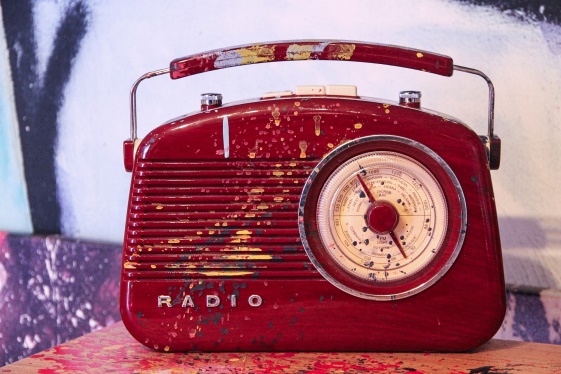 (prema: https://www.jutarnji.hr; učitano 1. prosinca 2019.)Iz rječnikaopservatorij – posebno uređena zgrada za astronomska, meteorološka i druga znanstvena mjerenja i promatranjaspektroskop – uređaj za proučavanje elektromagnetskoga zračenja CBS – američka radijska postajainvazija – ovdje u značenju: dolazak u velikome brojuastronom – onaj koji se bavi proučavanjem kretanja nebeskih tijela; zvjezdoznanacevakuacija – organizirano napuštanje nekoga prostora pred opasnošćufikcija – ono što je izmišljeno; lažna pretpostavka; prividdezinformacija – lažno, netočno prikazivanje činjenica; netočna vijest; zlonamjerno naveden podatakincident – neplanirani događaj koji bi mogao rezultirati ozljedom, gubitkom ili štetom vodotoranj – toranj sa spremištem za vodusačmarica – lovačka puška koja se puni sitnim olovnim zrnjemkonkurent  –  onaj koji se natječe s kime u poslu1. Napiši slovo T ispred točnoga odgovora. Tekst Rat svjetova izazvao paniku u SAD-u govori:a) o stvarnome događaju koji se dogodio 30. listopada 1938. godineb) o radiodrami koja je izazvala paniku među stanovništvom SAD-ac) o radiodrami koja je nastala na temelju stvarnoga događajad) o tragičnim posljedicama izazvanim emitiranjem radiodrame.2. Napiši T ako je tvrdnja točna, a N ako je netočna.Radiodrama Rat svjetova emitirana je 30. listopada 1968. godine u 20 sati.	Više od šest milijuna ljudi povjerovalo je u istinitost radiodrame.			Radijska postaja u nekoliko je navrata prekidala emitiranje naglašavajući 	kako je u pitanju fikcija.Redatelj Orson Welles na kraju emisije ispričao se slušateljima zbog 		nastale panike.3. Izdvoji između 10. i 15. retka teksta Rat svjetova izazvao paniku u SAD-u postupke kojima je redatelj radiodrame Rat svjetova, Orson Welles uspio stvoriti dojam da se radi o istinitome događaju. ____________________________________________________________________________________________________________________________________________________________________________________________________________________________4. Zadatak ima dva dijela.I. napiši slovo T ispred točnih odgovora. U tekstu Rat svjetova izazvao paniku u SAD-u navodi se da su nakon slušanja radiodrame:a) ljudi napuštali svoje domoveb) omotavali glave mokrim ručnicimac) sačmaricama pucali na vodotoranjd) panično vlakom bježali iz grada.II. Prepiši točan dio tvrdnje koja se odnosi na tekst Kako je nastala medijska priča o panici zbog Rata svjetova.  Sve što je navedeno u tekstu Rat svjetova izazvao paniku u SAD-u nije istina / istina je.Nitko nije stradao / Mnogo je građana stradalo zbog posljedica slušanja Rata svjetova.Dva su incidenta / Četiri su incidenta bila izravna posljedica vjerovanja da je radiodrama zapravo istinita reportaža.Dvoje je ljudi tužilo CBS; jedan je muškarac zahtijevao da mu se nadoknadi novac za crne cipele / crno odijelo.5. Zadatak ima dva dijela. I. Parafraziraj rečenicu između 15. i 20. retka teksta Kako je nastala medijska priča o panici zbog Rata svjetova kojom ćeš potvrditi da su tiskani mediji zaslužni za širenje dezinformacija o radiodrami Orsona Wellesa.______________________________________________________________________________________________________________________________________________________II. Objasni zašto je radio kao novi medij bio ozbiljan konkurent tiskanim medijima. ______________________________________________________________________________________________________________________________________________________6. Zadatak ima dva dijela.I. Prouči grafikone na kojima su prikazani rezultati istraživanja Reutersovog [rojtersovog] instituta za novinarstvo Digital News Report 2017. [digital njuz riport] o medijskim izvorima vijesti koje prate hrvatski građani te o njihovu povjerenju u medije. II. Napiši T ako je tvrdnja točna, a N ako je netočna.Hrvatski građani u najvećem postotku prate online vijesti.			            Televizijske vijesti prati najmanji postotak građana.				Vijesti u tiskanim medijima čita 48 % građana.					Građani radije slušaju radio nego čitaju novine.					Medijima općenito vjeruje 39 % hrvatskih građana.				III. Usporedi podatke iz obaju grafikona te zaključi kojemu medijskom izvoru vijesti vjeruje najviše hrvatskih građana. Odgovor napiši cjelovitom rečenicom.______________________________________________________________________________________________________________________________________________________